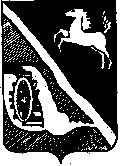 Дума Шегарского районаТомской областиР Е Ш Е Н И Ес.Мельниковоот   14  августа   2007г.                                                                                      №  150О внесении изменения в статью 41Регламента Думы Шегарского района,утвержденного решением Думы Шегар-ского района от 29.12.2005  № 13	Рассмотрев протест прокурора Шегарского района  от 21.06.2007 № 1-367в-06,ДУМА ШЕГАРСКОГО РАЙОНА РЕШИЛА:             Внести  в  статью 41  Регламента Думы Шегарского района, утвержденного решением Думы  Шегарского района от 29.12.2005 № 13 изменение, изложив ее в следующей редакции:« Ст. 41. Вступление в силу решений Думы Шегарского района.	Муниципальные правовые акты, принятые Думой Шегарского района, вступают в силу в порядке, установленном Уставом муниципального образования «Шегарский район», за исключением нормативных правовых актов о налогах и сборах, которые вступают в силу в соответствии с Налоговым кодексом Российской Федерации».	Глава Шегарского района                                        О.И.Майков